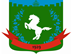 Томская область Томский районМуниципальное образование «Зональненское сельское поселение»ИНФОРМАЦИОННЫЙ БЮЛЛЕТЕНЬПериодическое официальное печатное издание, предназначенное для опубликованияправовых актов органов местного самоуправления Зональненского сельского поселенияи иной официальной информации                                                                                                                         Издается с 2005г.  п. Зональная Станция                                                                         	              № 10 от 15.02.2023ТОМСКАЯ ОБЛАСТЬ         ТОМСКИЙ РАЙОНАДМИНИСТРАЦИЯ ЗОНАЛЬНЕНСКОГО СЕЛЬСКОГО ПОСЕЛЕНИЯПОСТАНОВЛЕНИЕ«15» февраля 2023 г.		                    	                        	                                                № 47 В связи с организационно-штатными мероприятиями Администрации Зональненского сельского поселения,ПОСТАНОВЛЯЮ:Внести изменения в приложение № 1 к постановлению Администрации Зональненского сельского поселения от 19.09.2019 № 281 «Об утверждении муниципальной  комиссии по обследованию жилых помещений инвалидов и общего имущества в многоквартирных домах, в которых проживают инвалиды муниципального  образования «Зональненское сельское поселение»  и утвердить состав муниципальной  комиссии по обследованию жилых помещений инвалидов и общего имущества в многоквартирных домах, в которых проживают инвалиды, входящих в состав муниципального жилищного фонда, а также частного жилищного фонда муниципального образования «Зональненское сельское поселение», согласно приложению № 1 к настоящему постановлению.2. Управляющему делами Администрации Зональненского сельского поселения разместить настоящее Постановление в Информационном бюллетене Зональненского сельского поселения на официальном сайте муниципального образования «Зональненское сельское поселение» в сети «Интернет».3. Настоящее постановление вступает в силу с момента его официального опубликования.4. Контроль за исполнением данного постановления оставляю за собой.Глава поселения                                                                 (Глава Администрации)                             	                                                              Е.А. Коновалова	ПРИЛОЖЕНИЕ 1                                                                                                      к постановлению Администрации                                                                                                                                               Зональненского сельского поселения                                                                                                                                                                                                      от 15.02.2023 № 47СОСТАВ
МУНИЦИПАЛЬНОЙ КОМИССИИ                                                                                               ПО ОБСЛЕДОВАНИЮ ЖИЛЫХ ПОМЕЩЕНИЙ ИНВАЛИДОВ                                           И ОБЩЕГО ИМУЩЕСТВА В МНОГОКВАРТИРНЫХ ДОМАХ,                                              В КОТОРЫХ ПРОЖИВАЮТ ИНВАЛИДЫ                                      МУНИЦИПАЛЬНОГО ОБРАЗОВАНИЯ                                           «ЗОНАЛЬНЕНСКОЕ СЕЛЬСКОЕ ПОСЕЛЕНИЕ» Председатель комиссии:- Коновалова Евгения Анатольевна, Глава поселения (Глава Администрации).Заместитель председателя комиссии:- Мазярова Ангелина Олеговна, Управляющий делами.Члены комиссии:- Лебедь Светлана Валерьевна, ведущий специалист по работе с населением,- Штакина Ирина Викторовна, ведущий специалист по управлению земельными и лесными ресурсами, - Попова Екатерина Игоревна, ведущий специалист по финансово-экономическим вопросам, - Заозерова Светлана Николаевна, ведущий специалист по общим вопросам,- Хомутов Петр Александрович, председатель Томского района организации «Всероссийское общество инвалидов»,-  Гришаева Светлана Анатольевна, участковый специалист 2 категории                  по социальной работе ОГКУ ЦСПН Томского района,- Макарова Наталья Николаевна, депутат Совета Зональненского сельского поселения.Секретарь комиссия: - Загрядская Валентина Викторовна, делопроизводитель.О внесении изменений в постановление Администрации Зональненского сельского поселения от 19.09.2019 № 281 «Об утверждении муниципальной комиссии по обследованию жилых помещений инвалидов и общего имущества в многоквартирных домах, в которых проживают инвалиды муниципального  образования «Зональненское сельское поселение»